Prilog: Ogledni obrazac za prikaz specifičnog iskustva stručnjakaIme i prezime: _____________________________________Pozicija za koju se predlaže: Stručnjak ___ (upisati broj) _______________________ (naziv profila stručnjaka)Obrazovanje**Prema potrebi dodati tablicu za obrazovanje.Jezici*  *Prema potrebi dodati retke za jezike.Specifično iskustvo stručnjaka sukladno točci 34.2. Dokumentacije o nabaviNapomena: Naručitelj može prije donošenja odluke u postupku javne nabave od ponuditelja koji je podnio ekonomski najpovoljniju ponudu zatražiti da u primjerenom roku, ne kraćem od 5 dana, dostavi ažurirane popratne dokumente, radi provjere referenci navedenih u obrascu za dokazivanje specifičnog iskustva, osim ako već ne posjeduje te dokumente. 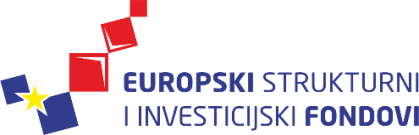 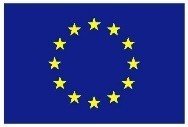 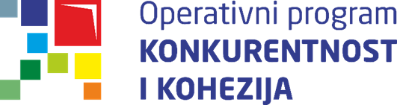 Razdoblje obrazovanja (od – do, mjesec i godina) Institucija (naziv, adresa) Naziv dodijeljene kvalifikacije Materinji jezik Drugi jezici Samoprocjena  na ljestvici od 1 do 5 (1 - izvrsno; 5 - osnovno)* Samoprocjena  na ljestvici od 1 do 5 (1 - izvrsno; 5 - osnovno)* Samoprocjena  na ljestvici od 1 do 5 (1 - izvrsno; 5 - osnovno)* Jezik Čitanje Govor Pisanje Red. Br.KriterijPodkriterijReference1.Stručni članci i obrazovni sadržaji1.1. Broj izrađenih i objavljenih stručnih ili znanstvenih članaka u tiskanoj ili mrežnoj publikaciji iz područja odgoja i obrazovanja u ulozi autora i/ili koautora Navesti informacije kojima se dokazuje da stručnjak ispunjava navedeni kriterij.Naziv članka: _____________Tip članka: stručni/znanstveni (navesti informaciju)Naziv publikacije: ______________Područje članka: _______________Uloga stručnjaka: autor/koautor (navesti informaciju)(po potrebi ponoviti retke s informacijama za svaku pojedinačnu referencu)1.Stručni članci i obrazovni sadržaji1.2. Broj izrađenih i objavljenih otvorenih obrazovnih sadržaja za cijelu školsku godinu u ulozi autora i/ili koautora Navesti informacije kojima se dokazuje da stručnjak ispunjava navedeni kriterij.Naziv sadržaja: ________Mjesto objave (navesti poveznicu): ___________Uloga stručnjaka: autor/koautor (navesti informaciju)(po potrebi ponoviti retke s informacijama za svaku pojedinačnu referencu)1.Stručni članci i obrazovni sadržaji1.3. Broj izrađenih i objavljenih stručnih knjiga iz područja traženog u profilu stručnjaka za primjenu u edukaciji i/ili priručnika iz područja traženog u profilu stručnjaka  za primjenu u edukaciji u ulozi autora i/ili koautora Navesti informacije kojima se dokazuje da stručnjak ispunjava navedeni kriterij.Naziv: ________________Vrsta publikacije: knjiga/priručnik (navesti informaciju)Područje: ____________Uloga stručnjaka: autor/koautor (navesti informaciju)(po potrebi ponoviti retke s informacijama za svaku pojedinačnu referencu)2.Sudjelovanje u radnim skupinama i/ili povjerenstvima za izradu strateških i/ili zakonodavnih i/ili kurikulumskih i/ili obrazovnih dokumenata na državnoj razini iz područja za koje se stručnjak nominiraSudjelovanje u radnim skupinama i/ili povjerenstvima za izradu strateških i/ili zakonodavnih i/ili kurikulumskih i/ili obrazovnih dokumenata na državnoj razini iz područja za koje se stručnjak nominiraNavesti informacije kojima se dokazuje da stručnjak ispunjava navedeni kriterij.Naziv radne skupine i/ili povjerenstva: ___________________________________Dokument koji je radna skupina i/ili povjerenstvo izradila/izradilo: ___________________________________Uloga stručnjaka u radu tijela:___________________________________3.Stručnjak ima pedagoško-psihološko-metodičko-didaktičke kompetencije te je sudjelovao u pripremi i/ili održavanju minimalno jedne edukacije učitelja Stručnjak ima pedagoško-psihološko-metodičko-didaktičke kompetencije te je sudjelovao u pripremi i/ili održavanju minimalno jedne edukacije učitelja Navesti informacije kojima se dokazuje da stručnjak ispunjava navedeni kriterij.Stručnjak ima pedagoško-psihološko-metodičko-didaktičke kompetencije: DA/NE (zaokružiti)temeljem _______________ (upisati način na koji je stručnjak stekao predmetne kompetencije, referencu na dokument ili slično)Naziv edukacije:___________________________________Vrijeme i mjesto održavanja edukacije (dan, mjesec, godina, mjesto):___________________________________Ciljna skupina/polaznici edukacije:___________________________________